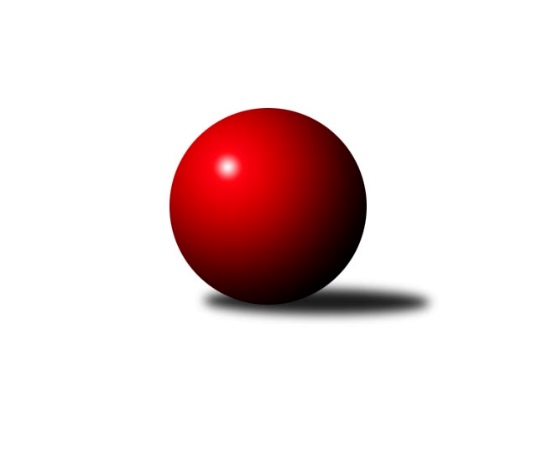 Č.12Ročník 2012/2013	12.1.2013Nejlepšího výkonu v tomto kole: 3377 dosáhlo družstvo: SKK  Náchod1. KLZ 2012/2013Výsledky 12. kolaSouhrnný přehled výsledků:TJ Nový Jičín˝C˝	- TJ Spartak Přerov	7:1	3191:3066	15.5:8.5	12.1.TJ Neratovice	- KK Blansko 	2:6	3098:3233	8.5:15.5	12.1.SKK  Náchod	- KK Slavia Praha	7:1	3377:3255	16.5:7.5	12.1.KK Zábřeh	- TJ Sokol Duchcov	4:4	3031:3066	14.0:10.0	12.1.TJ Sokol Husovice	- KK Konstruktiva Praha 	6:2	3179:3109	13.5:10.5	12.1.TJ Valašské Meziříčí	- TJ Lokomotiva Česká Třebová	6:2	3222:3170	11.0:13.0	12.1.Tabulka družstev:	1.	KK Blansko	12	11	0	1	69.0 : 27.0 	173.5 : 114.5 	 3259	22	2.	KK Slavia Praha	12	9	0	3	59.0 : 37.0 	160.5 : 127.5 	 3236	18	3.	TJ Spartak Přerov	12	9	0	3	57.0 : 39.0 	156.0 : 132.0 	 3223	18	4.	SKK  Náchod	12	7	0	5	49.0 : 47.0 	152.5 : 135.5 	 3204	14	5.	TJ Nový Jičín˝C˝	12	6	0	6	51.0 : 45.0 	149.0 : 139.0 	 3163	12	6.	TJ Sokol Duchcov	12	5	2	5	49.0 : 47.0 	132.5 : 155.5 	 3145	12	7.	KK Konstruktiva Praha	12	6	0	6	47.0 : 49.0 	145.0 : 143.0 	 3174	12	8.	TJ Sokol Husovice	12	5	0	7	45.0 : 51.0 	136.0 : 152.0 	 3137	10	9.	KK Zábřeh	12	4	1	7	43.0 : 53.0 	143.0 : 145.0 	 3199	9	10.	TJ Valašské Meziříčí	12	4	0	8	44.0 : 52.0 	128.0 : 160.0 	 3182	8	11.	TJ Neratovice	12	3	0	9	36.0 : 60.0 	129.5 : 158.5 	 3117	6	12.	TJ Lokomotiva Česká Třebová	12	1	1	10	27.0 : 69.0 	122.5 : 165.5 	 3108	3Podrobné výsledky kola:	 TJ Nový Jičín˝C˝	3191	7:1	3066	TJ Spartak Přerov	Martina Hrdinová	138 	 122 	 135 	119	514 	 4:0 	 463 	 130	107 	 120	106	Martina Janyšková	Michaela Nožičková	136 	 130 	 132 	124	522 	 2:2 	 515 	 122	142 	 122	129	Kristýna Strouhalová	Dana Viková	135 	 134 	 146 	125	540 	 2.5:1.5 	 528 	 145	127 	 131	125	Jana Holubová	Marie Kolářová	129 	 135 	 135 	133	532 	 3:1 	 497 	 112	147 	 106	132	Gabriela Helisová	Lenka Hrdinová	155 	 142 	 136 	132	565 	 3:1 	 511 	 134	144 	 112	121	Kamila Katzerová	Petra Abelová	131 	 142 	 127 	118	518 	 1:3 	 552 	 143	138 	 135	136	Kateřina Fajdekovározhodčí: Nejlepší výkon utkání: 565 - Lenka Hrdinová	 TJ Neratovice	3098	2:6	3233	KK Blansko 	Zdenka Černá	129 	 115 	 128 	134	506 	 2:2 	 521 	 143	127 	 120	131	Lucie Nevřivová	Eva Dvorská	122 	 118 	 119 	127	486 	 0.5:3.5 	 537 	 122	146 	 132	137	Dana Musilová	Ivana Březinová	134 	 128 	 139 	146	547 	 2:2 	 535 	 144	132 	 126	133	Zuzana Musilová *1	Petra Jechová	137 	 125 	 136 	138	536 	 2:2 	 550 	 133	146 	 149	122	Zdeňka Ševčíková	Lucie Holubová	138 	 117 	 103 	136	494 	 0:4 	 586 	 150	137 	 137	162	Lenka Kalová st.	Renata Vystrčilová	135 	 117 	 148 	129	529 	 2:2 	 504 	 118	126 	 124	136	Soňa Lahodovározhodčí: střídání: *1 od 79. hodu Soňa DaňkováNejlepší výkon utkání: 586 - Lenka Kalová st.	 SKK  Náchod	3377	7:1	3255	KK Slavia Praha	Šárka Majerová	143 	 124 	 140 	147	554 	 2:2 	 551 	 152	137 	 139	123	Naděžda Dobešová	Petra Vlčková	131 	 135 	 129 	143	538 	 3:1 	 502 	 135	126 	 121	120	Blanka Mizerová	Lucie Moravcová	132 	 126 	 163 	129	550 	 1:3 	 550 	 134	139 	 127	150	Šárka Marková	Dana Adamů	145 	 135 	 153 	137	570 	 2.5:1.5 	 579 	 141	135 	 151	152	Vladimíra Šťastná	Aneta Cvejnová	158 	 147 	 157 	136	598 	 4:0 	 572 	 153	141 	 148	130	Helena Gruszková	Michaela Kučerová	141 	 140 	 148 	138	567 	 4:0 	 501 	 129	136 	 122	114	Růžena Smrčkovározhodčí: Nejlepší výkon utkání: 598 - Aneta Cvejnová	 KK Zábřeh	3031	4:4	3066	TJ Sokol Duchcov	Jitka Killarová	138 	 108 	 141 	134	521 	 3:1 	 508 	 123	142 	 118	125	Markéta Hofmanová	Dana Wiedermannová	129 	 127 	 140 	141	537 	 1.5:2.5 	 561 	 149	146 	 140	126	Nikol Plačková	Olga Ollingerová	141 	 100 	 113 	126	480 	 1:3 	 523 	 134	132 	 121	136	Magdalena Holecová	Romana Švubová	125 	 135 	 131 	116	507 	 2.5:1.5 	 500 	 116	135 	 124	125	Simona Koutníková	Olga Bučková *1	102 	 121 	 143 	119	485 	 3:1 	 480 	 120	120 	 136	104	Růžena Svobodová	Lenka Kubová	132 	 125 	 125 	119	501 	 3:1 	 494 	 124	116 	 107	147	Alena Šmídovározhodčí: střídání: *1 od 69. hodu Lenka HorňákováNejlepší výkon utkání: 561 - Nikol Plačková	 TJ Sokol Husovice	3179	6:2	3109	KK Konstruktiva Praha 	Markéta Gabrhelová	150 	 133 	 136 	134	553 	 3:1 	 502 	 122	121 	 119	140	Petra Najmanová	Pavlína Procházková	127 	 147 	 151 	114	539 	 2.5:1.5 	 493 	 127	113 	 125	128	Eva Kopřivová	Běla Wollerová	115 	 126 	 123 	122	486 	 2:2 	 507 	 118	123 	 146	120	Martina Čapková	Ivana Majerová *1	127 	 111 	 136 	131	505 	 0:4 	 565 	 141	144 	 137	143	Hana Viewegová	Zuzana Kolaříková	142 	 131 	 127 	141	541 	 3:1 	 526 	 138	129 	 143	116	Veronika Plasová	Monika Trdá	123 	 134 	 152 	146	555 	 3:1 	 516 	 124	126 	 137	129	Jana Hrouzovározhodčí: střídání: *1 od 58. hodu Renata KonečnáNejlepší výkon utkání: 565 - Hana Viewegová	 TJ Valašské Meziříčí	3222	6:2	3170	TJ Lokomotiva Česká Třebová	Vendula Šebková	146 	 149 	 128 	151	574 	 3:1 	 526 	 134	130 	 130	132	Hana Rubišarová	Martina Zimáková	129 	 148 	 129 	117	523 	 1:3 	 548 	 131	121 	 157	139	Klára Pekařová	Klára Zubajová	124 	 133 	 124 	130	511 	 0:4 	 556 	 136	134 	 146	140	Lucie Kaucká	Natálie Topičová	145 	 123 	 136 	124	528 	 2:2 	 508 	 117	126 	 128	137	Eva Sedláková	Alena Kantnerová	130 	 140 	 121 	113	504 	 2:2 	 503 	 153	116 	 105	129	Andrea Jánová	Markéta Jandíková	130 	 157 	 136 	159	582 	 3:1 	 529 	 131	126 	 135	137	Alena Holcovározhodčí: Nejlepší výkon utkání: 582 - Markéta JandíkováPořadí jednotlivců:	jméno hráče	družstvo	celkem	plné	dorážka	chyby	poměr kuž.	Maximum	1.	Olga Bučková 	KK Zábřeh	569.23	368.5	200.7	2.3	7/7	(602)	2.	Naděžda Dobešová 	KK Slavia Praha	566.21	373.2	193.0	0.7	7/7	(606)	3.	Lenka Kalová  st.	KK Blansko 	561.21	363.9	197.3	1.3	7/7	(602)	4.	Martina Hrdinová 	TJ Nový Jičín˝C˝	560.36	364.6	195.7	3.7	7/7	(576)	5.	Nikol Plačková 	TJ Sokol Duchcov	553.10	369.5	183.6	3.6	7/7	(587)	6.	Veronika Plasová 	KK Konstruktiva Praha 	552.52	368.8	183.7	2.2	7/7	(592)	7.	Aneta Cvejnová 	SKK  Náchod	552.07	366.6	185.4	2.6	7/7	(598)	8.	Vendula Šebková 	TJ Valašské Meziříčí	549.72	363.8	185.9	2.9	6/7	(603)	9.	Zdeňka Ševčíková 	KK Blansko 	548.03	361.2	186.8	2.5	7/7	(599)	10.	Michaela Sedláčková 	TJ Spartak Přerov	547.65	359.0	188.7	2.7	5/7	(581)	11.	Lucie Nevřivová 	KK Blansko 	547.64	367.9	179.7	3.1	7/7	(582)	12.	Šárka Majerová 	SKK  Náchod	546.10	358.8	187.3	3.5	5/7	(595)	13.	Šárka Marková 	KK Slavia Praha	545.72	365.0	180.8	2.5	6/7	(591)	14.	Zuzana Musilová 	KK Blansko 	545.44	366.4	179.1	3.8	6/7	(612)	15.	Jana Hrouzová 	KK Konstruktiva Praha 	544.97	363.9	181.1	3.3	6/7	(575)	16.	Helena Gruszková 	KK Slavia Praha	543.67	371.0	172.6	3.4	7/7	(583)	17.	Soňa Daňková 	KK Blansko 	542.81	359.2	183.6	4.2	6/7	(567)	18.	Michaela Kučerová 	SKK  Náchod	541.83	350.0	191.8	1.8	7/7	(572)	19.	Lucie Holubová 	TJ Neratovice	541.76	365.4	176.4	3.8	7/7	(553)	20.	Jana Holubová 	TJ Spartak Přerov	541.31	366.8	174.6	3.0	6/7	(586)	21.	Kateřina Fajdeková 	TJ Spartak Přerov	540.31	363.5	176.8	2.2	7/7	(575)	22.	Gabriela Helisová 	TJ Spartak Přerov	539.57	364.3	175.3	3.7	7/7	(558)	23.	Lucie Kaucká 	TJ Lokomotiva Česká Třebová	538.70	361.4	177.4	4.7	5/7	(568)	24.	Kristýna Strouhalová 	TJ Spartak Přerov	538.57	361.1	177.5	2.4	5/7	(569)	25.	Zuzana Kolaříková 	TJ Sokol Husovice	538.47	363.6	174.9	5.8	6/7	(570)	26.	Kamila Katzerová 	TJ Spartak Přerov	538.40	360.3	178.1	3.9	7/7	(591)	27.	Lenka Horňáková 	KK Zábřeh	536.72	359.5	177.2	4.1	5/7	(550)	28.	Markéta Jandíková 	TJ Valašské Meziříčí	536.54	366.5	170.0	4.7	7/7	(592)	29.	Jitka Killarová 	KK Zábřeh	536.50	355.1	181.4	4.2	6/7	(589)	30.	Renata Konečná 	TJ Sokol Husovice	536.04	365.8	170.2	5.5	5/7	(571)	31.	Lenka Hrdinová 	TJ Nový Jičín˝C˝	535.88	357.3	178.6	3.0	7/7	(584)	32.	Dana Adamů 	SKK  Náchod	535.69	364.6	171.1	4.4	7/7	(570)	33.	Hana Viewegová 	KK Konstruktiva Praha 	534.67	362.7	172.0	4.8	6/7	(565)	34.	Markéta Hofmanová 	TJ Sokol Duchcov	534.66	354.5	180.2	2.5	7/7	(614)	35.	Natálie Topičová 	TJ Valašské Meziříčí	533.58	358.2	175.4	3.9	6/7	(582)	36.	Ludmila Johnová 	TJ Lokomotiva Česká Třebová	531.00	358.4	172.6	5.1	6/7	(616)	37.	Klára Pekařová 	TJ Lokomotiva Česká Třebová	530.88	355.0	175.9	4.9	7/7	(574)	38.	Romana Švubová 	KK Zábřeh	529.73	360.8	168.9	4.2	6/7	(556)	39.	Simona Koutníková 	TJ Sokol Duchcov	527.64	350.9	176.8	2.0	6/7	(603)	40.	Ilona Bezdíčková 	SKK  Náchod	527.04	360.2	166.9	4.8	6/7	(583)	41.	Lenka Kubová 	KK Zábřeh	526.46	355.8	170.7	6.8	6/7	(574)	42.	Markéta Gabrhelová 	TJ Sokol Husovice	526.20	360.6	165.6	6.0	6/7	(553)	43.	Marie Kolářová 	TJ Nový Jičín˝C˝	525.67	353.4	172.3	3.6	6/7	(547)	44.	Kateřina Kolářová 	TJ Lokomotiva Česká Třebová	525.47	354.2	171.3	5.7	5/7	(581)	45.	Eva Kopřivová 	KK Konstruktiva Praha 	525.43	355.4	170.1	5.6	7/7	(574)	46.	Blanka Mizerová 	KK Slavia Praha	525.23	354.6	170.6	3.8	6/7	(562)	47.	Pavlína Procházková 	TJ Sokol Husovice	524.89	356.0	168.9	5.3	6/7	(569)	48.	Běla Wollerová 	TJ Sokol Husovice	524.70	348.6	176.2	5.8	5/7	(550)	49.	Lucie Pavelková 	TJ Valašské Meziříčí	524.20	351.5	172.7	2.2	5/7	(591)	50.	Martina Zimáková 	TJ Valašské Meziříčí	524.13	357.9	166.3	2.8	6/7	(561)	51.	Dana Wiedermannová 	KK Zábřeh	523.25	360.9	162.4	5.7	5/7	(537)	52.	Renata Vystrčilová 	TJ Neratovice	521.97	353.9	168.0	4.0	7/7	(553)	53.	Dana Viková 	TJ Nový Jičín˝C˝	521.97	360.7	161.2	6.3	7/7	(561)	54.	Martina Janyšková 	TJ Spartak Přerov	520.28	354.2	166.1	5.4	6/7	(561)	55.	Alena Holcová 	TJ Lokomotiva Česká Třebová	520.25	349.3	171.0	6.7	5/7	(554)	56.	Petra Najmanová 	KK Konstruktiva Praha 	520.03	347.1	172.9	5.6	6/7	(586)	57.	Růžena Smrčková 	KK Slavia Praha	519.96	348.6	171.4	2.7	5/7	(558)	58.	Petra Jechová 	TJ Neratovice	519.79	350.5	169.2	4.7	7/7	(573)	59.	Ivana Březinová 	TJ Neratovice	519.14	358.3	160.9	6.4	7/7	(561)	60.	Veronika Štáblová 	TJ Sokol Husovice	519.00	350.7	168.3	5.5	6/7	(566)	61.	Alena Kantnerová 	TJ Valašské Meziříčí	518.30	349.1	169.2	3.9	6/7	(568)	62.	Dana Musilová 	KK Blansko 	517.70	346.7	171.1	6.5	5/7	(552)	63.	Olga Ollingerová 	KK Zábřeh	517.42	351.8	165.7	5.8	6/7	(546)	64.	Martina Čapková 	KK Konstruktiva Praha 	517.00	352.3	164.7	5.8	6/7	(554)	65.	Nela Pristandová 	TJ Nový Jičín˝C˝	516.87	354.9	161.9	5.7	5/7	(537)	66.	Vlasta Kohoutová 	KK Slavia Praha	516.19	345.2	171.0	5.0	6/7	(547)	67.	Michaela Nožičková 	TJ Nový Jičín˝C˝	512.28	357.9	154.4	7.8	5/7	(533)	68.	Zdenka Černá 	TJ Neratovice	512.26	347.7	164.5	5.5	7/7	(554)	69.	Magdalena Holecová 	TJ Sokol Duchcov	512.17	349.6	162.5	6.0	6/7	(529)	70.	Andrea Jánová 	TJ Lokomotiva Česká Třebová	510.27	351.1	159.2	7.4	5/7	(555)	71.	Petra Abelová 	TJ Nový Jičín˝C˝	508.12	345.9	162.2	4.4	5/7	(556)	72.	Lucie Moravcová 	SKK  Náchod	506.00	345.3	160.7	6.6	5/7	(550)	73.	Alena Šmídová 	TJ Sokol Duchcov	504.93	349.7	155.3	6.7	5/7	(546)	74.	Eva Dvorská 	TJ Neratovice	503.81	348.9	155.0	5.9	7/7	(539)	75.	Růžena Svobodová 	TJ Sokol Duchcov	497.30	347.1	150.2	9.2	5/7	(521)	76.	Eva Sedláková 	TJ Lokomotiva Česká Třebová	490.50	340.7	149.8	10.3	5/7	(508)		Vladimíra Šťastná 	KK Slavia Praha	564.67	372.7	192.0	2.3	3/7	(579)		Jana Račková 	KK Slavia Praha	547.50	361.8	185.8	3.0	2/7	(568)		Klára Zubajová 	TJ Valašské Meziříčí	541.80	371.7	170.2	4.4	4/7	(585)		Adéla Kolaříková 	TJ Sokol Duchcov	536.40	352.8	183.6	3.1	4/7	(558)		Barbora Křenková 	TJ Valašské Meziříčí	532.50	360.5	172.0	6.0	2/7	(533)		Monika Trdá 	TJ Sokol Husovice	527.67	360.3	167.3	7.2	3/7	(555)		Petra Vlčková 	SKK  Náchod	525.56	354.8	170.8	5.9	4/7	(552)		Jana Volková 	TJ Valašské Meziříčí	525.00	340.0	185.0	6.0	1/7	(525)		Soňa Lahodová 	KK Blansko 	521.38	351.8	169.6	5.8	4/7	(572)		Petra Sedláčková 	TJ Spartak Přerov	520.00	369.0	151.0	9.0	1/7	(520)		Linda Utíkalová 	SKK  Náchod	519.50	361.0	158.5	6.5	2/7	(535)		Kateřina Kohoutová 	KK Konstruktiva Praha 	517.22	365.6	151.7	7.2	3/7	(536)		Iva Boučková 	TJ Sokol Duchcov	516.22	349.4	166.8	6.0	3/7	(526)		Hana Rubišarová 	TJ Lokomotiva Česká Třebová	505.50	346.8	158.8	7.8	4/7	(528)		Ivana Majerová 	TJ Sokol Husovice	505.25	351.4	153.9	10.1	4/7	(537)		Eva Landová 	TJ Neratovice	504.00	356.0	148.0	9.0	1/7	(504)		Miroslava Žáková 	TJ Sokol Duchcov	502.00	353.0	149.0	9.0	1/7	(502)Sportovně technické informace:Starty náhradníků:registrační číslo	jméno a příjmení 	datum startu 	družstvo	číslo startu
Hráči dopsaní na soupisku:registrační číslo	jméno a příjmení 	datum startu 	družstvo	Program dalšího kola:13. kolo19.1.2013	so	10:00	KK Blansko  - KK Zábřeh	19.1.2013	so	10:00	TJ Sokol Duchcov - TJ Nový Jičín˝C˝	19.1.2013	so	10:00	TJ Lokomotiva Česká Třebová - KK Konstruktiva Praha 	19.1.2013	so	11:00	SKK  Náchod - TJ Sokol Husovice	19.1.2013	so	13:30	KK Slavia Praha - TJ Neratovice	19.1.2013	so	15:00	TJ Spartak Přerov - TJ Valašské Meziříčí	Nejlepší šestka kola - absolutněNejlepší šestka kola - absolutněNejlepší šestka kola - absolutněNejlepší šestka kola - absolutněNejlepší šestka kola - dle průměru kuželenNejlepší šestka kola - dle průměru kuželenNejlepší šestka kola - dle průměru kuželenNejlepší šestka kola - dle průměru kuželenNejlepší šestka kola - dle průměru kuželenPočetJménoNázev týmuVýkonPočetJménoNázev týmuPrůměr (%)Výkon4xAneta CvejnováSKK  Náchod5986xLenka Kalová st.Blansko112.395866xLenka Kalová st.Blansko5863xAneta CvejnováSKK  Náchod110.585983xMarkéta JandíkováVal. Meziříčí5823xLenka HrdinováNový Jičín˝C˝108.925651xVladimíra ŠťastnáSlavia5791xHana ViewegováKonstruktiva 108.015653xVendula ŠebkováVal. Meziříčí5743xMarkéta JandíkováVal. Meziříčí107.95822xHelena GruszkováSlavia5724xNikol PlačkováDuchcov 107.4561